 UNIVERSITY EDWARDSVILLESUMMARY OF CHANGES IN DUTIES & RESPONSIBILITIES(only for PDQs previously reviewed)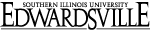 POSITION DESCRIPTIONOFFICE OF HUMAN RESOURCESPOSITION DESCRIPTIONOFFICE OF HUMAN RESOURCESPOSITION DESCRIPTIONOFFICE OF HUMAN RESOURCESPOSITION DESCRIPTIONOFFICE OF HUMAN RESOURCESPOSITION DESCRIPTIONOFFICE OF HUMAN RESOURCESPOSITION DESCRIPTIONOFFICE OF HUMAN RESOURCESPOSITION DESCRIPTIONOFFICE OF HUMAN RESOURCESPOSITION DESCRIPTIONOFFICE OF HUMAN RESOURCESPOSITION DESCRIPTIONOFFICE OF HUMAN RESOURCESPOSITION DESCRIPTIONOFFICE OF HUMAN RESOURCESPosition Title:Position Title:Position Title:Position Title:Position No.:Position No.:Position No.:Position No.:This position is  Administrative Staff                    This position is  Administrative Staff                    This position is  Administrative Staff                    This position is  Administrative Staff                    This position is  Administrative Staff                    This position is  Administrative Staff                    This position is  Administrative Staff                    This position is  Administrative Staff                    This position is  Administrative Staff                    This position is  Administrative Staff                    This position is  Administrative Staff                    This position is  Administrative Staff                    This position is  Administrative Staff                    This position is  Administrative Staff                    This position is  Administrative Staff                    This position is  Administrative Staff                    This position is  Administrative Staff                    This position is  Administrative Staff                    This position is  Administrative Staff                    This position is  Administrative Staff                                              Professional Staff                          Professional Staff                          Professional Staff                          Professional Staff                          Professional Staff                          Professional Staff                          Professional Staff                          Professional Staff                          Professional Staff                          Professional Staff                          Professional Staff                          Professional Staff                          Professional Staff                          Professional Staff                          Professional Staff                          Professional Staff                          Professional Staff                          Professional Staff                          Professional Staff                          Professional Staff                          Civil Service, System Number  N       (if applicable)                          Civil Service, System Number  N       (if applicable)                          Civil Service, System Number  N       (if applicable)                          Civil Service, System Number  N       (if applicable)                          Civil Service, System Number  N       (if applicable)                          Civil Service, System Number  N       (if applicable)                          Civil Service, System Number  N       (if applicable)                          Civil Service, System Number  N       (if applicable)                          Civil Service, System Number  N       (if applicable)                          Civil Service, System Number  N       (if applicable)                          Civil Service, System Number  N       (if applicable)                          Civil Service, System Number  N       (if applicable)                          Civil Service, System Number  N       (if applicable)                          Civil Service, System Number  N       (if applicable)                          Civil Service, System Number  N       (if applicable)                          Civil Service, System Number  N       (if applicable)                          Civil Service, System Number  N       (if applicable)                          Civil Service, System Number  N       (if applicable)                          Civil Service, System Number  N       (if applicable)                          Civil Service, System Number  N       (if applicable)Employee NameEmployee NameEmployee NameEmployee NameEmployee NameEmployee NameBanner ID:Banner ID:Banner ID:Reason for Request:Reason for Request:Reason for Request:Reason for Request:Reason for Request:Reason for Request:Reason for Request:Reason for Request:Reason for Request:Reason for Request:Reason for Request:Reason for Request:Reason for Request:Reason for Request:Reason for Request:Reason for Request:Reason for Request:Reason for Request:Reason for Request:Reason for Request:New PDQNew PDQNew PDQNew PDQNew PDQNew PDQNew PDQNew PDQNew PDQNew PDQNew PDQNew PDQNew PDQNew PDQNew PDQNew PDQNew PDQNew PDQNew PositionNew PositionNew PositionNew PositionNew PositionNew PositionNew PositionNew PositionNew PositionNew PositionNew PositionNew PositionNew PositionExisting position vacant and duties revisedExisting position vacant and duties revisedExisting position vacant and duties revisedExisting position vacant and duties revisedExisting position vacant and duties revisedExisting position vacant and duties revisedExisting position vacant and duties revisedExisting position vacant and duties revisedExisting position vacant and duties revisedExisting position vacant and duties revisedExisting position vacant and duties revisedExisting position vacant and duties revisedExisting position vacant and duties revisedExisting position, current incumbent, duties and title revisedExisting position, current incumbent, duties and title revisedExisting position, current incumbent, duties and title revisedExisting position, current incumbent, duties and title revisedExisting position, current incumbent, duties and title revisedExisting position, current incumbent, duties and title revisedExisting position, current incumbent, duties and title revisedExisting position, current incumbent, duties and title revisedExisting position, current incumbent, duties and title revisedExisting position, current incumbent, duties and title revisedExisting position, current incumbent, duties and title revisedExisting position, current incumbent, duties and title revisedExisting position, current incumbent, duties and title revisedAnnual EvaluationAnnual EvaluationAnnual EvaluationAnnual EvaluationAnnual EvaluationAnnual EvaluationAnnual EvaluationAnnual EvaluationAnnual EvaluationAnnual EvaluationAnnual EvaluationAnnual EvaluationAnnual EvaluationAnnual EvaluationAnnual EvaluationAnnual EvaluationAnnual EvaluationAnnual EvaluationPosition Description, Not for RankingPosition Description, Not for RankingPosition Description, Not for RankingPosition Description, Not for RankingPosition Description, Not for RankingPosition Description, Not for RankingPosition Description, Not for RankingPosition Description, Not for RankingPosition Description, Not for RankingPosition Description, Not for RankingPosition Description, Not for RankingPosition Description, Not for RankingPosition Description, Not for RankingPosition Description, Not for RankingPosition Description, Not for RankingPosition Description, Not for RankingPosition Description, Not for RankingPosition Description, Not for RankingOther:Other:Other:Other:Other:Other:PDQ StatusPDQ StatusPDQ StatusPDQ StatusPDQ StatusPDQ StatusPDQ StatusPDQ StatusPDQ StatusPDQ StatusPDQ StatusPDQ StatusPDQ StatusPDQ StatusPDQ StatusPDQ StatusPDQ StatusPDQ StatusPDQ StatusPDQ StatusNew PDQ written by supervisorNew PDQ written by supervisorNew PDQ written by supervisorNew PDQ written by supervisorNew PDQ written by supervisorNew PDQ written by supervisorNew PDQ written by supervisorNew PDQ written by supervisorNew PDQ written by supervisorNew PDQ written by supervisorNew PDQ written by supervisorNew PDQ written by supervisorNew PDQ written by supervisorNew PDQ written by supervisorNew PDQ written by supervisorNew PDQ written by supervisorNew PDQ written by supervisorNew PDQ written by supervisorOriginal PDQ written by the incumbentOriginal PDQ written by the incumbentOriginal PDQ written by the incumbentOriginal PDQ written by the incumbentOriginal PDQ written by the incumbentOriginal PDQ written by the incumbentOriginal PDQ written by the incumbentOriginal PDQ written by the incumbentOriginal PDQ written by the incumbentOriginal PDQ written by the incumbentOriginal PDQ written by the incumbentOriginal PDQ written by the incumbentOriginal PDQ written by the incumbentOriginal PDQ written by the incumbentOriginal PDQ written by the incumbentOriginal PDQ written by the incumbentOriginal PDQ written by the incumbentOriginal PDQ written by the incumbentModified PDQ written by the supervisorModified PDQ written by the supervisorModified PDQ written by the supervisorModified PDQ written by the supervisorModified PDQ written by the supervisorModified PDQ written by the supervisorModified PDQ written by the supervisorModified PDQ written by the supervisorModified PDQ written by the supervisorModified PDQ written by the supervisorModified PDQ written by the supervisorModified PDQ written by the supervisorModified PDQ written by the supervisorModified PDQ written by the supervisorModified PDQ written by the supervisorModified PDQ written by the supervisorModified PDQ written by the supervisorModified PDQ written by the supervisorModified PDQ written by the incumbentModified PDQ written by the incumbentModified PDQ written by the incumbentModified PDQ written by the incumbentModified PDQ written by the incumbentModified PDQ written by the incumbentModified PDQ written by the incumbentModified PDQ written by the incumbentModified PDQ written by the incumbentModified PDQ written by the incumbentModified PDQ written by the incumbentModified PDQ written by the incumbentModified PDQ written by the incumbentModified PDQ written by the incumbentModified PDQ written by the incumbentModified PDQ written by the incumbentModified PDQ written by the incumbentModified PDQ written by the incumbentOther:Other:Other:Other:Other:Other:Other:Request for Rating or ReviewRequest for Rating or ReviewRequest for Rating or ReviewRequest for Rating or ReviewRequest for Rating or ReviewRequest for Rating or ReviewRequest for Rating or ReviewRequest for Rating or ReviewRequest for Rating or ReviewRequest for Rating or ReviewRequest for Rating or ReviewRequest for Rating or ReviewRequest for Rating or ReviewRequest for Rating or ReviewRequest for Rating or ReviewRequest for Rating or ReviewRequest for Rating or ReviewRequest for Rating or ReviewRequest for Rating or ReviewRequest for Rating or ReviewThe contents of this questionnaire are an accurate and complete representation of the position.The contents of this questionnaire are an accurate and complete representation of the position.The contents of this questionnaire are an accurate and complete representation of the position.The contents of this questionnaire are an accurate and complete representation of the position.The contents of this questionnaire are an accurate and complete representation of the position.The contents of this questionnaire are an accurate and complete representation of the position.The contents of this questionnaire are an accurate and complete representation of the position.The contents of this questionnaire are an accurate and complete representation of the position.The contents of this questionnaire are an accurate and complete representation of the position.The contents of this questionnaire are an accurate and complete representation of the position.The contents of this questionnaire are an accurate and complete representation of the position.The contents of this questionnaire are an accurate and complete representation of the position.The contents of this questionnaire are an accurate and complete representation of the position.The contents of this questionnaire are an accurate and complete representation of the position.The contents of this questionnaire are an accurate and complete representation of the position.The contents of this questionnaire are an accurate and complete representation of the position.The contents of this questionnaire are an accurate and complete representation of the position.The contents of this questionnaire are an accurate and complete representation of the position.The contents of this questionnaire are an accurate and complete representation of the position.The contents of this questionnaire are an accurate and complete representation of the position.EmployeeEmployeeEmployeeEmployeeEmployeeSignatureSignatureSignatureSignatureSignatureSignatureSignatureTyped NameTyped NameTyped NameTyped NameDateDateSupervisorSupervisorSupervisorSupervisorSupervisorSignatureSignatureSignatureSignatureSignatureSignatureSignatureTyped NameTyped NameTyped NameTyped NameDateDateDean / DirectorDean / DirectorDean / DirectorDean / DirectorDean / DirectorSignatureSignatureSignatureSignatureSignatureSignatureSignatureTyped NameTyped NameTyped NameTyped NameDateDateVice Chancellor  or DelegateVice Chancellor  or DelegateVice Chancellor  or DelegateVice Chancellor  or DelegateVice Chancellor  or DelegateSignatureSignatureSignatureSignatureSignatureSignatureSignatureSignatureTyped NameTyped NameTyped NameDateDateNote: There will be no review performed without Vice Chancellor approval.Note: There will be no review performed without Vice Chancellor approval.Note: There will be no review performed without Vice Chancellor approval.Note: There will be no review performed without Vice Chancellor approval.Note: There will be no review performed without Vice Chancellor approval.Note: There will be no review performed without Vice Chancellor approval.Note: There will be no review performed without Vice Chancellor approval.Note: There will be no review performed without Vice Chancellor approval.Note: There will be no review performed without Vice Chancellor approval.Note: There will be no review performed without Vice Chancellor approval.Note: There will be no review performed without Vice Chancellor approval.Note: There will be no review performed without Vice Chancellor approval.Note: There will be no review performed without Vice Chancellor approval.Note: There will be no review performed without Vice Chancellor approval.Note: There will be no review performed without Vice Chancellor approval.Note: There will be no review performed without Vice Chancellor approval.Note: There will be no review performed without Vice Chancellor approval.Note: There will be no review performed without Vice Chancellor approval.Note: There will be no review performed without Vice Chancellor approval.Note: There will be no review performed without Vice Chancellor approval.Rec’d by HR:Rec’d by HR:Rec’d by HR:Reviewed by PDQ Committee:Reviewed by PDQ Committee:Reviewed by PDQ Committee:Reviewed by PDQ Committee:Reviewed by PDQ Committee:Department:Position Title:In support of the position review requested by the appropriate supervisor and/or employee, please summarize the permanent changes made in the position that have prompted this request.In support of the position review requested by the appropriate supervisor and/or employee, please summarize the permanent changes made in the position that have prompted this request.Nature of Change (Add/Delete/Revise)Nature of Change (Add/Delete/Revise)Duty/Task/Responsibility/Function (Define and Explain)Duty/Task/Responsibility/Function (Define and Explain)Reason for ChangeReason for ChangePOSITION DESCRIPTION QUESTIONNAIREPOSITION DESCRIPTION QUESTIONNAIREPOSITION DESCRIPTION QUESTIONNAIREPOSITION DESCRIPTION QUESTIONNAIREPOSITION DESCRIPTION QUESTIONNAIREPOSITION DESCRIPTION QUESTIONNAIREPOSITION DESCRIPTION QUESTIONNAIREPOSITION DESCRIPTION QUESTIONNAIREPOSITION DESCRIPTION QUESTIONNAIREPOSITION DESCRIPTION QUESTIONNAIREPOSITION DESCRIPTION QUESTIONNAIREPOSITION DESCRIPTION QUESTIONNAIREPOSITION DESCRIPTION QUESTIONNAIREPOSITION DESCRIPTION QUESTIONNAIREPOSITION DESCRIPTION QUESTIONNAIREPOSITION DESCRIPTION QUESTIONNAIREPOSITION DESCRIPTION QUESTIONNAIREPOSITION DESCRIPTION QUESTIONNAIREPOSITION DESCRIPTION QUESTIONNAIREPOSITION DESCRIPTION QUESTIONNAIREPOSITION DESCRIPTION QUESTIONNAIREPOSITION DESCRIPTION QUESTIONNAIREPOSITION DESCRIPTION QUESTIONNAIREPOSITION DESCRIPTION QUESTIONNAIREPOSITION DESCRIPTION QUESTIONNAIREPOSITION DESCRIPTION QUESTIONNAIREPOSITION DESCRIPTION QUESTIONNAIREPosition Title:Position Title:Position Title:Date:Date:Date:Date:Employee Name:Employee Name:Employee Name:Employee Name:Employee Name:Banner ID:Banner ID:Banner ID:Banner ID:Campus Ph:Campus Ph:Campus Ph:Division(s):Division(s):Department(s):    Department(s):    Department(s):    Department(s):    Department(s):    Department(s):    Immediate Supervisor’s Title:Immediate Supervisor’s Title:Immediate Supervisor’s Title:Immediate Supervisor’s Title:Immediate Supervisor’s Title:Immediate Supervisor’s Title:Immediate Supervisor’s Title:Immediate Supervisor’s Name:Immediate Supervisor’s Name:Immediate Supervisor’s Name:Immediate Supervisor’s Name:Immediate Supervisor’s Name:Immediate Supervisor’s Name:Immediate Supervisor’s Name:Immediate Supervisor’s Name:Other Positions Who Assign Work:Other Positions Who Assign Work:Other Positions Who Assign Work:Other Positions Who Assign Work:Other Positions Who Assign Work:Other Positions Who Assign Work:Other Positions Who Assign Work:Other Positions Who Assign Work:Other Positions Who Assign Work:Completed by: Completed by: Completed by: Completed by: (If other than employee)(If other than employee)(If other than employee)(If other than employee)(If other than employee)(If other than employee)(If other than employee)(If other than employee)(If other than employee)(If other than employee)(If other than employee)(If other than employee)(If other than employee)(If other than employee)(If other than employee)(If other than employee)(If other than employee)(If other than employee)(If other than employee)(If other than employee)(If other than employee)(If other than employee)(If other than employee)Primary Purpose of PositionBriefly describe the basic purpose of the position.  Include duties, products and services, as well as who benefits from them and how.Primary Purpose of PositionBriefly describe the basic purpose of the position.  Include duties, products and services, as well as who benefits from them and how.Primary Purpose of PositionBriefly describe the basic purpose of the position.  Include duties, products and services, as well as who benefits from them and how.Primary Purpose of PositionBriefly describe the basic purpose of the position.  Include duties, products and services, as well as who benefits from them and how.Primary Purpose of PositionBriefly describe the basic purpose of the position.  Include duties, products and services, as well as who benefits from them and how.Primary Purpose of PositionBriefly describe the basic purpose of the position.  Include duties, products and services, as well as who benefits from them and how.Primary Purpose of PositionBriefly describe the basic purpose of the position.  Include duties, products and services, as well as who benefits from them and how.Primary Purpose of PositionBriefly describe the basic purpose of the position.  Include duties, products and services, as well as who benefits from them and how.Primary Purpose of PositionBriefly describe the basic purpose of the position.  Include duties, products and services, as well as who benefits from them and how.Primary Purpose of PositionBriefly describe the basic purpose of the position.  Include duties, products and services, as well as who benefits from them and how.Primary Purpose of PositionBriefly describe the basic purpose of the position.  Include duties, products and services, as well as who benefits from them and how.Primary Purpose of PositionBriefly describe the basic purpose of the position.  Include duties, products and services, as well as who benefits from them and how.Primary Purpose of PositionBriefly describe the basic purpose of the position.  Include duties, products and services, as well as who benefits from them and how.Primary Purpose of PositionBriefly describe the basic purpose of the position.  Include duties, products and services, as well as who benefits from them and how.Primary Purpose of PositionBriefly describe the basic purpose of the position.  Include duties, products and services, as well as who benefits from them and how.Primary Purpose of PositionBriefly describe the basic purpose of the position.  Include duties, products and services, as well as who benefits from them and how.Primary Purpose of PositionBriefly describe the basic purpose of the position.  Include duties, products and services, as well as who benefits from them and how.Primary Purpose of PositionBriefly describe the basic purpose of the position.  Include duties, products and services, as well as who benefits from them and how.Primary Purpose of PositionBriefly describe the basic purpose of the position.  Include duties, products and services, as well as who benefits from them and how.Primary Purpose of PositionBriefly describe the basic purpose of the position.  Include duties, products and services, as well as who benefits from them and how.Primary Purpose of PositionBriefly describe the basic purpose of the position.  Include duties, products and services, as well as who benefits from them and how.Primary Purpose of PositionBriefly describe the basic purpose of the position.  Include duties, products and services, as well as who benefits from them and how.Primary Purpose of PositionBriefly describe the basic purpose of the position.  Include duties, products and services, as well as who benefits from them and how.Primary Purpose of PositionBriefly describe the basic purpose of the position.  Include duties, products and services, as well as who benefits from them and how.Primary Purpose of PositionBriefly describe the basic purpose of the position.  Include duties, products and services, as well as who benefits from them and how.Primary Purpose of PositionBriefly describe the basic purpose of the position.  Include duties, products and services, as well as who benefits from them and how.Primary Purpose of PositionBriefly describe the basic purpose of the position.  Include duties, products and services, as well as who benefits from them and how.Organizational Relationships:Define the Organizational Structure from the Vice Chancellor to this position or attach a current organizational chart.Organizational Relationships:Define the Organizational Structure from the Vice Chancellor to this position or attach a current organizational chart.Organizational Relationships:Define the Organizational Structure from the Vice Chancellor to this position or attach a current organizational chart.Organizational Relationships:Define the Organizational Structure from the Vice Chancellor to this position or attach a current organizational chart.Organizational Relationships:Define the Organizational Structure from the Vice Chancellor to this position or attach a current organizational chart.Organizational Relationships:Define the Organizational Structure from the Vice Chancellor to this position or attach a current organizational chart.Organizational Relationships:Define the Organizational Structure from the Vice Chancellor to this position or attach a current organizational chart.Organizational Relationships:Define the Organizational Structure from the Vice Chancellor to this position or attach a current organizational chart.Organizational Relationships:Define the Organizational Structure from the Vice Chancellor to this position or attach a current organizational chart.Organizational Relationships:Define the Organizational Structure from the Vice Chancellor to this position or attach a current organizational chart.Organizational Relationships:Define the Organizational Structure from the Vice Chancellor to this position or attach a current organizational chart.Organizational Relationships:Define the Organizational Structure from the Vice Chancellor to this position or attach a current organizational chart.Organizational Relationships:Define the Organizational Structure from the Vice Chancellor to this position or attach a current organizational chart.Organizational Relationships:Define the Organizational Structure from the Vice Chancellor to this position or attach a current organizational chart.Organizational Relationships:Define the Organizational Structure from the Vice Chancellor to this position or attach a current organizational chart.Organizational Relationships:Define the Organizational Structure from the Vice Chancellor to this position or attach a current organizational chart.Organizational Relationships:Define the Organizational Structure from the Vice Chancellor to this position or attach a current organizational chart.Organizational Relationships:Define the Organizational Structure from the Vice Chancellor to this position or attach a current organizational chart.Organizational Relationships:Define the Organizational Structure from the Vice Chancellor to this position or attach a current organizational chart.Organizational Relationships:Define the Organizational Structure from the Vice Chancellor to this position or attach a current organizational chart.Organizational Relationships:Define the Organizational Structure from the Vice Chancellor to this position or attach a current organizational chart.Organizational Relationships:Define the Organizational Structure from the Vice Chancellor to this position or attach a current organizational chart.Organizational Relationships:Define the Organizational Structure from the Vice Chancellor to this position or attach a current organizational chart.Organizational Relationships:Define the Organizational Structure from the Vice Chancellor to this position or attach a current organizational chart.Organizational Relationships:Define the Organizational Structure from the Vice Chancellor to this position or attach a current organizational chart.Organizational Relationships:Define the Organizational Structure from the Vice Chancellor to this position or attach a current organizational chart.Organizational Relationships:Define the Organizational Structure from the Vice Chancellor to this position or attach a current organizational chart.Key Duties and ResponsibilitiesSummarize the major duties and responsibilities regularly performed and normally assigned to your position.  Beside each, indicate the “% of Time” normally spent on each activity over the course of a normal year.Key Duties and ResponsibilitiesSummarize the major duties and responsibilities regularly performed and normally assigned to your position.  Beside each, indicate the “% of Time” normally spent on each activity over the course of a normal year.Key Duties and ResponsibilitiesSummarize the major duties and responsibilities regularly performed and normally assigned to your position.  Beside each, indicate the “% of Time” normally spent on each activity over the course of a normal year.Key Duties and ResponsibilitiesSummarize the major duties and responsibilities regularly performed and normally assigned to your position.  Beside each, indicate the “% of Time” normally spent on each activity over the course of a normal year.Key Duties and ResponsibilitiesSummarize the major duties and responsibilities regularly performed and normally assigned to your position.  Beside each, indicate the “% of Time” normally spent on each activity over the course of a normal year.Key Duties and ResponsibilitiesSummarize the major duties and responsibilities regularly performed and normally assigned to your position.  Beside each, indicate the “% of Time” normally spent on each activity over the course of a normal year.Key Duties and ResponsibilitiesSummarize the major duties and responsibilities regularly performed and normally assigned to your position.  Beside each, indicate the “% of Time” normally spent on each activity over the course of a normal year.Key Duties and ResponsibilitiesSummarize the major duties and responsibilities regularly performed and normally assigned to your position.  Beside each, indicate the “% of Time” normally spent on each activity over the course of a normal year.Key Duties and ResponsibilitiesSummarize the major duties and responsibilities regularly performed and normally assigned to your position.  Beside each, indicate the “% of Time” normally spent on each activity over the course of a normal year.Key Duties and ResponsibilitiesSummarize the major duties and responsibilities regularly performed and normally assigned to your position.  Beside each, indicate the “% of Time” normally spent on each activity over the course of a normal year.Key Duties and ResponsibilitiesSummarize the major duties and responsibilities regularly performed and normally assigned to your position.  Beside each, indicate the “% of Time” normally spent on each activity over the course of a normal year.Key Duties and ResponsibilitiesSummarize the major duties and responsibilities regularly performed and normally assigned to your position.  Beside each, indicate the “% of Time” normally spent on each activity over the course of a normal year.Key Duties and ResponsibilitiesSummarize the major duties and responsibilities regularly performed and normally assigned to your position.  Beside each, indicate the “% of Time” normally spent on each activity over the course of a normal year.Key Duties and ResponsibilitiesSummarize the major duties and responsibilities regularly performed and normally assigned to your position.  Beside each, indicate the “% of Time” normally spent on each activity over the course of a normal year.Key Duties and ResponsibilitiesSummarize the major duties and responsibilities regularly performed and normally assigned to your position.  Beside each, indicate the “% of Time” normally spent on each activity over the course of a normal year.Key Duties and ResponsibilitiesSummarize the major duties and responsibilities regularly performed and normally assigned to your position.  Beside each, indicate the “% of Time” normally spent on each activity over the course of a normal year.Key Duties and ResponsibilitiesSummarize the major duties and responsibilities regularly performed and normally assigned to your position.  Beside each, indicate the “% of Time” normally spent on each activity over the course of a normal year.Key Duties and ResponsibilitiesSummarize the major duties and responsibilities regularly performed and normally assigned to your position.  Beside each, indicate the “% of Time” normally spent on each activity over the course of a normal year.Key Duties and ResponsibilitiesSummarize the major duties and responsibilities regularly performed and normally assigned to your position.  Beside each, indicate the “% of Time” normally spent on each activity over the course of a normal year.Key Duties and ResponsibilitiesSummarize the major duties and responsibilities regularly performed and normally assigned to your position.  Beside each, indicate the “% of Time” normally spent on each activity over the course of a normal year.Key Duties and ResponsibilitiesSummarize the major duties and responsibilities regularly performed and normally assigned to your position.  Beside each, indicate the “% of Time” normally spent on each activity over the course of a normal year.Key Duties and ResponsibilitiesSummarize the major duties and responsibilities regularly performed and normally assigned to your position.  Beside each, indicate the “% of Time” normally spent on each activity over the course of a normal year.Key Duties and ResponsibilitiesSummarize the major duties and responsibilities regularly performed and normally assigned to your position.  Beside each, indicate the “% of Time” normally spent on each activity over the course of a normal year.Key Duties and ResponsibilitiesSummarize the major duties and responsibilities regularly performed and normally assigned to your position.  Beside each, indicate the “% of Time” normally spent on each activity over the course of a normal year.Key Duties and ResponsibilitiesSummarize the major duties and responsibilities regularly performed and normally assigned to your position.  Beside each, indicate the “% of Time” normally spent on each activity over the course of a normal year.Key Duties and ResponsibilitiesSummarize the major duties and responsibilities regularly performed and normally assigned to your position.  Beside each, indicate the “% of Time” normally spent on each activity over the course of a normal year.Key Duties and ResponsibilitiesSummarize the major duties and responsibilities regularly performed and normally assigned to your position.  Beside each, indicate the “% of Time” normally spent on each activity over the course of a normal year.Duty / ResponsibilityDuty / ResponsibilityDuty / ResponsibilityDuty / ResponsibilityDuty / ResponsibilityDuty / ResponsibilityDuty / ResponsibilityDuty / ResponsibilityDuty / ResponsibilityDuty / ResponsibilityDuty / ResponsibilityDuty / ResponsibilityDuty / ResponsibilityDuty / ResponsibilityDuty / ResponsibilityDuty / ResponsibilityDuty / ResponsibilityDuty / ResponsibilityDuty / ResponsibilityDuty / ResponsibilityDuty / ResponsibilityDuty / ResponsibilityDuty / ResponsibilityDuty / Responsibility% of Time% of Time% of TimeTotal = 100%Total = 100%Total = 100%Knowledge and SkillsDescribe any specialized knowledge, skills, certifications, or accreditation required on a regular basis to perform the duties of your position - - i.e., years of experience/education, etc.  If a degree is required, please indicate if specific academic preparation is needed to do the job or if it is a generic requirement for that level of education.  While your own qualifications may exceed the actual position requirements, please include only those required by the position.Knowledge and SkillsDescribe any specialized knowledge, skills, certifications, or accreditation required on a regular basis to perform the duties of your position - - i.e., years of experience/education, etc.  If a degree is required, please indicate if specific academic preparation is needed to do the job or if it is a generic requirement for that level of education.  While your own qualifications may exceed the actual position requirements, please include only those required by the position.Knowledge and SkillsDescribe any specialized knowledge, skills, certifications, or accreditation required on a regular basis to perform the duties of your position - - i.e., years of experience/education, etc.  If a degree is required, please indicate if specific academic preparation is needed to do the job or if it is a generic requirement for that level of education.  While your own qualifications may exceed the actual position requirements, please include only those required by the position.Knowledge and SkillsDescribe any specialized knowledge, skills, certifications, or accreditation required on a regular basis to perform the duties of your position - - i.e., years of experience/education, etc.  If a degree is required, please indicate if specific academic preparation is needed to do the job or if it is a generic requirement for that level of education.  While your own qualifications may exceed the actual position requirements, please include only those required by the position.Knowledge and SkillsDescribe any specialized knowledge, skills, certifications, or accreditation required on a regular basis to perform the duties of your position - - i.e., years of experience/education, etc.  If a degree is required, please indicate if specific academic preparation is needed to do the job or if it is a generic requirement for that level of education.  While your own qualifications may exceed the actual position requirements, please include only those required by the position.Knowledge and SkillsDescribe any specialized knowledge, skills, certifications, or accreditation required on a regular basis to perform the duties of your position - - i.e., years of experience/education, etc.  If a degree is required, please indicate if specific academic preparation is needed to do the job or if it is a generic requirement for that level of education.  While your own qualifications may exceed the actual position requirements, please include only those required by the position.Knowledge and SkillsDescribe any specialized knowledge, skills, certifications, or accreditation required on a regular basis to perform the duties of your position - - i.e., years of experience/education, etc.  If a degree is required, please indicate if specific academic preparation is needed to do the job or if it is a generic requirement for that level of education.  While your own qualifications may exceed the actual position requirements, please include only those required by the position.Knowledge and SkillsDescribe any specialized knowledge, skills, certifications, or accreditation required on a regular basis to perform the duties of your position - - i.e., years of experience/education, etc.  If a degree is required, please indicate if specific academic preparation is needed to do the job or if it is a generic requirement for that level of education.  While your own qualifications may exceed the actual position requirements, please include only those required by the position.Knowledge and SkillsDescribe any specialized knowledge, skills, certifications, or accreditation required on a regular basis to perform the duties of your position - - i.e., years of experience/education, etc.  If a degree is required, please indicate if specific academic preparation is needed to do the job or if it is a generic requirement for that level of education.  While your own qualifications may exceed the actual position requirements, please include only those required by the position.Knowledge and SkillsDescribe any specialized knowledge, skills, certifications, or accreditation required on a regular basis to perform the duties of your position - - i.e., years of experience/education, etc.  If a degree is required, please indicate if specific academic preparation is needed to do the job or if it is a generic requirement for that level of education.  While your own qualifications may exceed the actual position requirements, please include only those required by the position.Knowledge and SkillsDescribe any specialized knowledge, skills, certifications, or accreditation required on a regular basis to perform the duties of your position - - i.e., years of experience/education, etc.  If a degree is required, please indicate if specific academic preparation is needed to do the job or if it is a generic requirement for that level of education.  While your own qualifications may exceed the actual position requirements, please include only those required by the position.Knowledge and SkillsDescribe any specialized knowledge, skills, certifications, or accreditation required on a regular basis to perform the duties of your position - - i.e., years of experience/education, etc.  If a degree is required, please indicate if specific academic preparation is needed to do the job or if it is a generic requirement for that level of education.  While your own qualifications may exceed the actual position requirements, please include only those required by the position.Knowledge and SkillsDescribe any specialized knowledge, skills, certifications, or accreditation required on a regular basis to perform the duties of your position - - i.e., years of experience/education, etc.  If a degree is required, please indicate if specific academic preparation is needed to do the job or if it is a generic requirement for that level of education.  While your own qualifications may exceed the actual position requirements, please include only those required by the position.Knowledge and SkillsDescribe any specialized knowledge, skills, certifications, or accreditation required on a regular basis to perform the duties of your position - - i.e., years of experience/education, etc.  If a degree is required, please indicate if specific academic preparation is needed to do the job or if it is a generic requirement for that level of education.  While your own qualifications may exceed the actual position requirements, please include only those required by the position.Knowledge and SkillsDescribe any specialized knowledge, skills, certifications, or accreditation required on a regular basis to perform the duties of your position - - i.e., years of experience/education, etc.  If a degree is required, please indicate if specific academic preparation is needed to do the job or if it is a generic requirement for that level of education.  While your own qualifications may exceed the actual position requirements, please include only those required by the position.Knowledge and SkillsDescribe any specialized knowledge, skills, certifications, or accreditation required on a regular basis to perform the duties of your position - - i.e., years of experience/education, etc.  If a degree is required, please indicate if specific academic preparation is needed to do the job or if it is a generic requirement for that level of education.  While your own qualifications may exceed the actual position requirements, please include only those required by the position.Knowledge and SkillsDescribe any specialized knowledge, skills, certifications, or accreditation required on a regular basis to perform the duties of your position - - i.e., years of experience/education, etc.  If a degree is required, please indicate if specific academic preparation is needed to do the job or if it is a generic requirement for that level of education.  While your own qualifications may exceed the actual position requirements, please include only those required by the position.Knowledge and SkillsDescribe any specialized knowledge, skills, certifications, or accreditation required on a regular basis to perform the duties of your position - - i.e., years of experience/education, etc.  If a degree is required, please indicate if specific academic preparation is needed to do the job or if it is a generic requirement for that level of education.  While your own qualifications may exceed the actual position requirements, please include only those required by the position.Knowledge and SkillsDescribe any specialized knowledge, skills, certifications, or accreditation required on a regular basis to perform the duties of your position - - i.e., years of experience/education, etc.  If a degree is required, please indicate if specific academic preparation is needed to do the job or if it is a generic requirement for that level of education.  While your own qualifications may exceed the actual position requirements, please include only those required by the position.Knowledge and SkillsDescribe any specialized knowledge, skills, certifications, or accreditation required on a regular basis to perform the duties of your position - - i.e., years of experience/education, etc.  If a degree is required, please indicate if specific academic preparation is needed to do the job or if it is a generic requirement for that level of education.  While your own qualifications may exceed the actual position requirements, please include only those required by the position.Knowledge and SkillsDescribe any specialized knowledge, skills, certifications, or accreditation required on a regular basis to perform the duties of your position - - i.e., years of experience/education, etc.  If a degree is required, please indicate if specific academic preparation is needed to do the job or if it is a generic requirement for that level of education.  While your own qualifications may exceed the actual position requirements, please include only those required by the position.Knowledge and SkillsDescribe any specialized knowledge, skills, certifications, or accreditation required on a regular basis to perform the duties of your position - - i.e., years of experience/education, etc.  If a degree is required, please indicate if specific academic preparation is needed to do the job or if it is a generic requirement for that level of education.  While your own qualifications may exceed the actual position requirements, please include only those required by the position.Knowledge and SkillsDescribe any specialized knowledge, skills, certifications, or accreditation required on a regular basis to perform the duties of your position - - i.e., years of experience/education, etc.  If a degree is required, please indicate if specific academic preparation is needed to do the job or if it is a generic requirement for that level of education.  While your own qualifications may exceed the actual position requirements, please include only those required by the position.Knowledge and SkillsDescribe any specialized knowledge, skills, certifications, or accreditation required on a regular basis to perform the duties of your position - - i.e., years of experience/education, etc.  If a degree is required, please indicate if specific academic preparation is needed to do the job or if it is a generic requirement for that level of education.  While your own qualifications may exceed the actual position requirements, please include only those required by the position.Knowledge and SkillsDescribe any specialized knowledge, skills, certifications, or accreditation required on a regular basis to perform the duties of your position - - i.e., years of experience/education, etc.  If a degree is required, please indicate if specific academic preparation is needed to do the job or if it is a generic requirement for that level of education.  While your own qualifications may exceed the actual position requirements, please include only those required by the position.Knowledge and SkillsDescribe any specialized knowledge, skills, certifications, or accreditation required on a regular basis to perform the duties of your position - - i.e., years of experience/education, etc.  If a degree is required, please indicate if specific academic preparation is needed to do the job or if it is a generic requirement for that level of education.  While your own qualifications may exceed the actual position requirements, please include only those required by the position.Knowledge and SkillsDescribe any specialized knowledge, skills, certifications, or accreditation required on a regular basis to perform the duties of your position - - i.e., years of experience/education, etc.  If a degree is required, please indicate if specific academic preparation is needed to do the job or if it is a generic requirement for that level of education.  While your own qualifications may exceed the actual position requirements, please include only those required by the position.References / ResourcesPlease indicate how assignments are received and what sources are available to assist you in performing your job – i.e., written or verbal instructions, past practices, department procedures, standard policy, etc.  Describe the degree of applicability and specificity of available guidelines to the work performed and the employee's responsibility for adhering to or deviating from the guidelines.  References / ResourcesPlease indicate how assignments are received and what sources are available to assist you in performing your job – i.e., written or verbal instructions, past practices, department procedures, standard policy, etc.  Describe the degree of applicability and specificity of available guidelines to the work performed and the employee's responsibility for adhering to or deviating from the guidelines.  References / ResourcesPlease indicate how assignments are received and what sources are available to assist you in performing your job – i.e., written or verbal instructions, past practices, department procedures, standard policy, etc.  Describe the degree of applicability and specificity of available guidelines to the work performed and the employee's responsibility for adhering to or deviating from the guidelines.  References / ResourcesPlease indicate how assignments are received and what sources are available to assist you in performing your job – i.e., written or verbal instructions, past practices, department procedures, standard policy, etc.  Describe the degree of applicability and specificity of available guidelines to the work performed and the employee's responsibility for adhering to or deviating from the guidelines.  References / ResourcesPlease indicate how assignments are received and what sources are available to assist you in performing your job – i.e., written or verbal instructions, past practices, department procedures, standard policy, etc.  Describe the degree of applicability and specificity of available guidelines to the work performed and the employee's responsibility for adhering to or deviating from the guidelines.  References / ResourcesPlease indicate how assignments are received and what sources are available to assist you in performing your job – i.e., written or verbal instructions, past practices, department procedures, standard policy, etc.  Describe the degree of applicability and specificity of available guidelines to the work performed and the employee's responsibility for adhering to or deviating from the guidelines.  References / ResourcesPlease indicate how assignments are received and what sources are available to assist you in performing your job – i.e., written or verbal instructions, past practices, department procedures, standard policy, etc.  Describe the degree of applicability and specificity of available guidelines to the work performed and the employee's responsibility for adhering to or deviating from the guidelines.  References / ResourcesPlease indicate how assignments are received and what sources are available to assist you in performing your job – i.e., written or verbal instructions, past practices, department procedures, standard policy, etc.  Describe the degree of applicability and specificity of available guidelines to the work performed and the employee's responsibility for adhering to or deviating from the guidelines.  References / ResourcesPlease indicate how assignments are received and what sources are available to assist you in performing your job – i.e., written or verbal instructions, past practices, department procedures, standard policy, etc.  Describe the degree of applicability and specificity of available guidelines to the work performed and the employee's responsibility for adhering to or deviating from the guidelines.  References / ResourcesPlease indicate how assignments are received and what sources are available to assist you in performing your job – i.e., written or verbal instructions, past practices, department procedures, standard policy, etc.  Describe the degree of applicability and specificity of available guidelines to the work performed and the employee's responsibility for adhering to or deviating from the guidelines.  References / ResourcesPlease indicate how assignments are received and what sources are available to assist you in performing your job – i.e., written or verbal instructions, past practices, department procedures, standard policy, etc.  Describe the degree of applicability and specificity of available guidelines to the work performed and the employee's responsibility for adhering to or deviating from the guidelines.  References / ResourcesPlease indicate how assignments are received and what sources are available to assist you in performing your job – i.e., written or verbal instructions, past practices, department procedures, standard policy, etc.  Describe the degree of applicability and specificity of available guidelines to the work performed and the employee's responsibility for adhering to or deviating from the guidelines.  References / ResourcesPlease indicate how assignments are received and what sources are available to assist you in performing your job – i.e., written or verbal instructions, past practices, department procedures, standard policy, etc.  Describe the degree of applicability and specificity of available guidelines to the work performed and the employee's responsibility for adhering to or deviating from the guidelines.  References / ResourcesPlease indicate how assignments are received and what sources are available to assist you in performing your job – i.e., written or verbal instructions, past practices, department procedures, standard policy, etc.  Describe the degree of applicability and specificity of available guidelines to the work performed and the employee's responsibility for adhering to or deviating from the guidelines.  References / ResourcesPlease indicate how assignments are received and what sources are available to assist you in performing your job – i.e., written or verbal instructions, past practices, department procedures, standard policy, etc.  Describe the degree of applicability and specificity of available guidelines to the work performed and the employee's responsibility for adhering to or deviating from the guidelines.  References / ResourcesPlease indicate how assignments are received and what sources are available to assist you in performing your job – i.e., written or verbal instructions, past practices, department procedures, standard policy, etc.  Describe the degree of applicability and specificity of available guidelines to the work performed and the employee's responsibility for adhering to or deviating from the guidelines.  References / ResourcesPlease indicate how assignments are received and what sources are available to assist you in performing your job – i.e., written or verbal instructions, past practices, department procedures, standard policy, etc.  Describe the degree of applicability and specificity of available guidelines to the work performed and the employee's responsibility for adhering to or deviating from the guidelines.  References / ResourcesPlease indicate how assignments are received and what sources are available to assist you in performing your job – i.e., written or verbal instructions, past practices, department procedures, standard policy, etc.  Describe the degree of applicability and specificity of available guidelines to the work performed and the employee's responsibility for adhering to or deviating from the guidelines.  References / ResourcesPlease indicate how assignments are received and what sources are available to assist you in performing your job – i.e., written or verbal instructions, past practices, department procedures, standard policy, etc.  Describe the degree of applicability and specificity of available guidelines to the work performed and the employee's responsibility for adhering to or deviating from the guidelines.  References / ResourcesPlease indicate how assignments are received and what sources are available to assist you in performing your job – i.e., written or verbal instructions, past practices, department procedures, standard policy, etc.  Describe the degree of applicability and specificity of available guidelines to the work performed and the employee's responsibility for adhering to or deviating from the guidelines.  References / ResourcesPlease indicate how assignments are received and what sources are available to assist you in performing your job – i.e., written or verbal instructions, past practices, department procedures, standard policy, etc.  Describe the degree of applicability and specificity of available guidelines to the work performed and the employee's responsibility for adhering to or deviating from the guidelines.  References / ResourcesPlease indicate how assignments are received and what sources are available to assist you in performing your job – i.e., written or verbal instructions, past practices, department procedures, standard policy, etc.  Describe the degree of applicability and specificity of available guidelines to the work performed and the employee's responsibility for adhering to or deviating from the guidelines.  References / ResourcesPlease indicate how assignments are received and what sources are available to assist you in performing your job – i.e., written or verbal instructions, past practices, department procedures, standard policy, etc.  Describe the degree of applicability and specificity of available guidelines to the work performed and the employee's responsibility for adhering to or deviating from the guidelines.  References / ResourcesPlease indicate how assignments are received and what sources are available to assist you in performing your job – i.e., written or verbal instructions, past practices, department procedures, standard policy, etc.  Describe the degree of applicability and specificity of available guidelines to the work performed and the employee's responsibility for adhering to or deviating from the guidelines.  References / ResourcesPlease indicate how assignments are received and what sources are available to assist you in performing your job – i.e., written or verbal instructions, past practices, department procedures, standard policy, etc.  Describe the degree of applicability and specificity of available guidelines to the work performed and the employee's responsibility for adhering to or deviating from the guidelines.  References / ResourcesPlease indicate how assignments are received and what sources are available to assist you in performing your job – i.e., written or verbal instructions, past practices, department procedures, standard policy, etc.  Describe the degree of applicability and specificity of available guidelines to the work performed and the employee's responsibility for adhering to or deviating from the guidelines.  References / ResourcesPlease indicate how assignments are received and what sources are available to assist you in performing your job – i.e., written or verbal instructions, past practices, department procedures, standard policy, etc.  Describe the degree of applicability and specificity of available guidelines to the work performed and the employee's responsibility for adhering to or deviating from the guidelines.  Accountability / ResponsibilityPlease provide information that will help to measure or describe the scope of your position’s responsibility and its impact on the function of the University– i.e., budget authorization limits, degree of planning and organization, etc.Accountability / ResponsibilityPlease provide information that will help to measure or describe the scope of your position’s responsibility and its impact on the function of the University– i.e., budget authorization limits, degree of planning and organization, etc.Accountability / ResponsibilityPlease provide information that will help to measure or describe the scope of your position’s responsibility and its impact on the function of the University– i.e., budget authorization limits, degree of planning and organization, etc.Accountability / ResponsibilityPlease provide information that will help to measure or describe the scope of your position’s responsibility and its impact on the function of the University– i.e., budget authorization limits, degree of planning and organization, etc.Accountability / ResponsibilityPlease provide information that will help to measure or describe the scope of your position’s responsibility and its impact on the function of the University– i.e., budget authorization limits, degree of planning and organization, etc.Accountability / ResponsibilityPlease provide information that will help to measure or describe the scope of your position’s responsibility and its impact on the function of the University– i.e., budget authorization limits, degree of planning and organization, etc.Accountability / ResponsibilityPlease provide information that will help to measure or describe the scope of your position’s responsibility and its impact on the function of the University– i.e., budget authorization limits, degree of planning and organization, etc.Accountability / ResponsibilityPlease provide information that will help to measure or describe the scope of your position’s responsibility and its impact on the function of the University– i.e., budget authorization limits, degree of planning and organization, etc.Accountability / ResponsibilityPlease provide information that will help to measure or describe the scope of your position’s responsibility and its impact on the function of the University– i.e., budget authorization limits, degree of planning and organization, etc.Accountability / ResponsibilityPlease provide information that will help to measure or describe the scope of your position’s responsibility and its impact on the function of the University– i.e., budget authorization limits, degree of planning and organization, etc.Accountability / ResponsibilityPlease provide information that will help to measure or describe the scope of your position’s responsibility and its impact on the function of the University– i.e., budget authorization limits, degree of planning and organization, etc.Accountability / ResponsibilityPlease provide information that will help to measure or describe the scope of your position’s responsibility and its impact on the function of the University– i.e., budget authorization limits, degree of planning and organization, etc.Accountability / ResponsibilityPlease provide information that will help to measure or describe the scope of your position’s responsibility and its impact on the function of the University– i.e., budget authorization limits, degree of planning and organization, etc.Accountability / ResponsibilityPlease provide information that will help to measure or describe the scope of your position’s responsibility and its impact on the function of the University– i.e., budget authorization limits, degree of planning and organization, etc.Accountability / ResponsibilityPlease provide information that will help to measure or describe the scope of your position’s responsibility and its impact on the function of the University– i.e., budget authorization limits, degree of planning and organization, etc.Accountability / ResponsibilityPlease provide information that will help to measure or describe the scope of your position’s responsibility and its impact on the function of the University– i.e., budget authorization limits, degree of planning and organization, etc.Accountability / ResponsibilityPlease provide information that will help to measure or describe the scope of your position’s responsibility and its impact on the function of the University– i.e., budget authorization limits, degree of planning and organization, etc.Accountability / ResponsibilityPlease provide information that will help to measure or describe the scope of your position’s responsibility and its impact on the function of the University– i.e., budget authorization limits, degree of planning and organization, etc.Accountability / ResponsibilityPlease provide information that will help to measure or describe the scope of your position’s responsibility and its impact on the function of the University– i.e., budget authorization limits, degree of planning and organization, etc.Accountability / ResponsibilityPlease provide information that will help to measure or describe the scope of your position’s responsibility and its impact on the function of the University– i.e., budget authorization limits, degree of planning and organization, etc.Accountability / ResponsibilityPlease provide information that will help to measure or describe the scope of your position’s responsibility and its impact on the function of the University– i.e., budget authorization limits, degree of planning and organization, etc.Accountability / ResponsibilityPlease provide information that will help to measure or describe the scope of your position’s responsibility and its impact on the function of the University– i.e., budget authorization limits, degree of planning and organization, etc.Accountability / ResponsibilityPlease provide information that will help to measure or describe the scope of your position’s responsibility and its impact on the function of the University– i.e., budget authorization limits, degree of planning and organization, etc.Accountability / ResponsibilityPlease provide information that will help to measure or describe the scope of your position’s responsibility and its impact on the function of the University– i.e., budget authorization limits, degree of planning and organization, etc.Accountability / ResponsibilityPlease provide information that will help to measure or describe the scope of your position’s responsibility and its impact on the function of the University– i.e., budget authorization limits, degree of planning and organization, etc.Accountability / ResponsibilityPlease provide information that will help to measure or describe the scope of your position’s responsibility and its impact on the function of the University– i.e., budget authorization limits, degree of planning and organization, etc.Accountability / ResponsibilityPlease provide information that will help to measure or describe the scope of your position’s responsibility and its impact on the function of the University– i.e., budget authorization limits, degree of planning and organization, etc.Employees SupervisedList the title of all positions that report directly to you and the head count for each position supervised.  Also indicate if you have the authority to hire, fire and discipline (HFD) the employees or if you only direct their work (DW).  For example:Secretary III				3 (DW)File Clerk										     4(HFD)Employees SupervisedList the title of all positions that report directly to you and the head count for each position supervised.  Also indicate if you have the authority to hire, fire and discipline (HFD) the employees or if you only direct their work (DW).  For example:Secretary III				3 (DW)File Clerk										     4(HFD)Employees SupervisedList the title of all positions that report directly to you and the head count for each position supervised.  Also indicate if you have the authority to hire, fire and discipline (HFD) the employees or if you only direct their work (DW).  For example:Secretary III				3 (DW)File Clerk										     4(HFD)Employees SupervisedList the title of all positions that report directly to you and the head count for each position supervised.  Also indicate if you have the authority to hire, fire and discipline (HFD) the employees or if you only direct their work (DW).  For example:Secretary III				3 (DW)File Clerk										     4(HFD)Employees SupervisedList the title of all positions that report directly to you and the head count for each position supervised.  Also indicate if you have the authority to hire, fire and discipline (HFD) the employees or if you only direct their work (DW).  For example:Secretary III				3 (DW)File Clerk										     4(HFD)Employees SupervisedList the title of all positions that report directly to you and the head count for each position supervised.  Also indicate if you have the authority to hire, fire and discipline (HFD) the employees or if you only direct their work (DW).  For example:Secretary III				3 (DW)File Clerk										     4(HFD)Employees SupervisedList the title of all positions that report directly to you and the head count for each position supervised.  Also indicate if you have the authority to hire, fire and discipline (HFD) the employees or if you only direct their work (DW).  For example:Secretary III				3 (DW)File Clerk										     4(HFD)Employees SupervisedList the title of all positions that report directly to you and the head count for each position supervised.  Also indicate if you have the authority to hire, fire and discipline (HFD) the employees or if you only direct their work (DW).  For example:Secretary III				3 (DW)File Clerk										     4(HFD)Employees SupervisedList the title of all positions that report directly to you and the head count for each position supervised.  Also indicate if you have the authority to hire, fire and discipline (HFD) the employees or if you only direct their work (DW).  For example:Secretary III				3 (DW)File Clerk										     4(HFD)Employees SupervisedList the title of all positions that report directly to you and the head count for each position supervised.  Also indicate if you have the authority to hire, fire and discipline (HFD) the employees or if you only direct their work (DW).  For example:Secretary III				3 (DW)File Clerk										     4(HFD)Employees SupervisedList the title of all positions that report directly to you and the head count for each position supervised.  Also indicate if you have the authority to hire, fire and discipline (HFD) the employees or if you only direct their work (DW).  For example:Secretary III				3 (DW)File Clerk										     4(HFD)Employees SupervisedList the title of all positions that report directly to you and the head count for each position supervised.  Also indicate if you have the authority to hire, fire and discipline (HFD) the employees or if you only direct their work (DW).  For example:Secretary III				3 (DW)File Clerk										     4(HFD)Employees SupervisedList the title of all positions that report directly to you and the head count for each position supervised.  Also indicate if you have the authority to hire, fire and discipline (HFD) the employees or if you only direct their work (DW).  For example:Secretary III				3 (DW)File Clerk										     4(HFD)Employees SupervisedList the title of all positions that report directly to you and the head count for each position supervised.  Also indicate if you have the authority to hire, fire and discipline (HFD) the employees or if you only direct their work (DW).  For example:Secretary III				3 (DW)File Clerk										     4(HFD)Employees SupervisedList the title of all positions that report directly to you and the head count for each position supervised.  Also indicate if you have the authority to hire, fire and discipline (HFD) the employees or if you only direct their work (DW).  For example:Secretary III				3 (DW)File Clerk										     4(HFD)Employees SupervisedList the title of all positions that report directly to you and the head count for each position supervised.  Also indicate if you have the authority to hire, fire and discipline (HFD) the employees or if you only direct their work (DW).  For example:Secretary III				3 (DW)File Clerk										     4(HFD)Employees SupervisedList the title of all positions that report directly to you and the head count for each position supervised.  Also indicate if you have the authority to hire, fire and discipline (HFD) the employees or if you only direct their work (DW).  For example:Secretary III				3 (DW)File Clerk										     4(HFD)Employees SupervisedList the title of all positions that report directly to you and the head count for each position supervised.  Also indicate if you have the authority to hire, fire and discipline (HFD) the employees or if you only direct their work (DW).  For example:Secretary III				3 (DW)File Clerk										     4(HFD)Employees SupervisedList the title of all positions that report directly to you and the head count for each position supervised.  Also indicate if you have the authority to hire, fire and discipline (HFD) the employees or if you only direct their work (DW).  For example:Secretary III				3 (DW)File Clerk										     4(HFD)Employees SupervisedList the title of all positions that report directly to you and the head count for each position supervised.  Also indicate if you have the authority to hire, fire and discipline (HFD) the employees or if you only direct their work (DW).  For example:Secretary III				3 (DW)File Clerk										     4(HFD)Employees SupervisedList the title of all positions that report directly to you and the head count for each position supervised.  Also indicate if you have the authority to hire, fire and discipline (HFD) the employees or if you only direct their work (DW).  For example:Secretary III				3 (DW)File Clerk										     4(HFD)Employees SupervisedList the title of all positions that report directly to you and the head count for each position supervised.  Also indicate if you have the authority to hire, fire and discipline (HFD) the employees or if you only direct their work (DW).  For example:Secretary III				3 (DW)File Clerk										     4(HFD)Employees SupervisedList the title of all positions that report directly to you and the head count for each position supervised.  Also indicate if you have the authority to hire, fire and discipline (HFD) the employees or if you only direct their work (DW).  For example:Secretary III				3 (DW)File Clerk										     4(HFD)Employees SupervisedList the title of all positions that report directly to you and the head count for each position supervised.  Also indicate if you have the authority to hire, fire and discipline (HFD) the employees or if you only direct their work (DW).  For example:Secretary III				3 (DW)File Clerk										     4(HFD)Employees SupervisedList the title of all positions that report directly to you and the head count for each position supervised.  Also indicate if you have the authority to hire, fire and discipline (HFD) the employees or if you only direct their work (DW).  For example:Secretary III				3 (DW)File Clerk										     4(HFD)Employees SupervisedList the title of all positions that report directly to you and the head count for each position supervised.  Also indicate if you have the authority to hire, fire and discipline (HFD) the employees or if you only direct their work (DW).  For example:Secretary III				3 (DW)File Clerk										     4(HFD)Employees SupervisedList the title of all positions that report directly to you and the head count for each position supervised.  Also indicate if you have the authority to hire, fire and discipline (HFD) the employees or if you only direct their work (DW).  For example:Secretary III				3 (DW)File Clerk										     4(HFD)Position TitlePosition TitlePosition TitlePosition TitlePosition TitlePosition TitlePosition TitlePosition TitlePosition TitlePosition TitlePosition TitleNumber of EmployeesNumber of EmployeesNumber of EmployeesNumber of EmployeesNumber of EmployeesNumber of EmployeesNumber of EmployeesNumber of EmployeesNumber of EmployeesNumber of EmployeesNumber of EmployeesNumber of EmployeesNumber of EmployeesNumber of EmployeesNumber of EmployeesNumber of EmployeesFull Time StaffFull Time StaffFull Time StaffFull Time StaffPart Time StaffPart Time StaffPart Time StaffPart Time StaffPart Time StaffPart Time StaffGrad AssistantGrad AssistantGrad AssistantGrad AssistantStudentStudentTOTALSTOTALSTOTALSTOTALSTOTALSTOTALSTOTALSTOTALSTOTALSTOTALSTOTALSAt any one time over the course of a year, what is the range of employees that report to youAt any one time over the course of a year, what is the range of employees that report to youAt any one time over the course of a year, what is the range of employees that report to youAt any one time over the course of a year, what is the range of employees that report to youAt any one time over the course of a year, what is the range of employees that report to youAt any one time over the course of a year, what is the range of employees that report to youAt any one time over the course of a year, what is the range of employees that report to youAt any one time over the course of a year, what is the range of employees that report to youAt any one time over the course of a year, what is the range of employees that report to youAt any one time over the course of a year, what is the range of employees that report to youAt any one time over the course of a year, what is the range of employees that report to youAt any one time over the course of a year, what is the range of employees that report to youAt any one time over the course of a year, what is the range of employees that report to youAt any one time over the course of a year, what is the range of employees that report to youAt any one time over the course of a year, what is the range of employees that report to youAt any one time over the course of a year, what is the range of employees that report to youAt any one time over the course of a year, what is the range of employees that report to youAt any one time over the course of a year, what is the range of employees that report to youAt any one time over the course of a year, what is the range of employees that report to youAt any one time over the course of a year, what is the range of employees that report to youAt any one time over the course of a year, what is the range of employees that report to youAt any one time over the course of a year, what is the range of employees that report to youAt any one time over the course of a year, what is the range of employees that report to youAt any one time over the course of a year, what is the range of employees that report to youAt any one time over the course of a year, what is the range of employees that report to youAt any one time over the course of a year, what is the range of employees that report to youAt any one time over the course of a year, what is the range of employees that report to youDirectlyor indirectly?   or indirectly?   or indirectly?   or indirectly?   Also, please indicate how this position is supervised.Also, please indicate how this position is supervised.Also, please indicate how this position is supervised.Also, please indicate how this position is supervised.Also, please indicate how this position is supervised.Also, please indicate how this position is supervised.Also, please indicate how this position is supervised.Also, please indicate how this position is supervised.Also, please indicate how this position is supervised.Also, please indicate how this position is supervised.Also, please indicate how this position is supervised.Also, please indicate how this position is supervised.Also, please indicate how this position is supervised.Also, please indicate how this position is supervised.Also, please indicate how this position is supervised.Also, please indicate how this position is supervised.Also, please indicate how this position is supervised.Also, please indicate how this position is supervised.Also, please indicate how this position is supervised.Also, please indicate how this position is supervised.Also, please indicate how this position is supervised.Also, please indicate how this position is supervised.Also, please indicate how this position is supervised.Also, please indicate how this position is supervised.Also, please indicate how this position is supervised.Also, please indicate how this position is supervised.Also, please indicate how this position is supervised.List other positions located in your immediate work area. List other positions located in your immediate work area. List other positions located in your immediate work area. List other positions located in your immediate work area. List other positions located in your immediate work area. List other positions located in your immediate work area. List other positions located in your immediate work area. List other positions located in your immediate work area. List other positions located in your immediate work area. List other positions located in your immediate work area. List other positions located in your immediate work area. List other positions located in your immediate work area. List other positions located in your immediate work area. List other positions located in your immediate work area. List other positions located in your immediate work area. List other positions located in your immediate work area. List other positions located in your immediate work area. List other positions located in your immediate work area. List other positions located in your immediate work area. List other positions located in your immediate work area. List other positions located in your immediate work area. List other positions located in your immediate work area. List other positions located in your immediate work area. List other positions located in your immediate work area. List other positions located in your immediate work area. List other positions located in your immediate work area. List other positions located in your immediate work area. Problem Solving / Decision MakingGive two short examples of work-related problems or situations and indicate the action normally taken to resolve them – i.e., consult supervisor, refer to manual, recommend solution subject to approval, etc.  Describe whether you recommend action to others or make final decision.Problem Solving / Decision MakingGive two short examples of work-related problems or situations and indicate the action normally taken to resolve them – i.e., consult supervisor, refer to manual, recommend solution subject to approval, etc.  Describe whether you recommend action to others or make final decision.Problem Solving / Decision MakingGive two short examples of work-related problems or situations and indicate the action normally taken to resolve them – i.e., consult supervisor, refer to manual, recommend solution subject to approval, etc.  Describe whether you recommend action to others or make final decision.Problem Solving / Decision MakingGive two short examples of work-related problems or situations and indicate the action normally taken to resolve them – i.e., consult supervisor, refer to manual, recommend solution subject to approval, etc.  Describe whether you recommend action to others or make final decision.Problem Solving / Decision MakingGive two short examples of work-related problems or situations and indicate the action normally taken to resolve them – i.e., consult supervisor, refer to manual, recommend solution subject to approval, etc.  Describe whether you recommend action to others or make final decision.Problem Solving / Decision MakingGive two short examples of work-related problems or situations and indicate the action normally taken to resolve them – i.e., consult supervisor, refer to manual, recommend solution subject to approval, etc.  Describe whether you recommend action to others or make final decision.Problem Solving / Decision MakingGive two short examples of work-related problems or situations and indicate the action normally taken to resolve them – i.e., consult supervisor, refer to manual, recommend solution subject to approval, etc.  Describe whether you recommend action to others or make final decision.Problem Solving / Decision MakingGive two short examples of work-related problems or situations and indicate the action normally taken to resolve them – i.e., consult supervisor, refer to manual, recommend solution subject to approval, etc.  Describe whether you recommend action to others or make final decision.Problem Solving / Decision MakingGive two short examples of work-related problems or situations and indicate the action normally taken to resolve them – i.e., consult supervisor, refer to manual, recommend solution subject to approval, etc.  Describe whether you recommend action to others or make final decision.Problem Solving / Decision MakingGive two short examples of work-related problems or situations and indicate the action normally taken to resolve them – i.e., consult supervisor, refer to manual, recommend solution subject to approval, etc.  Describe whether you recommend action to others or make final decision.Problem Solving / Decision MakingGive two short examples of work-related problems or situations and indicate the action normally taken to resolve them – i.e., consult supervisor, refer to manual, recommend solution subject to approval, etc.  Describe whether you recommend action to others or make final decision.Problem Solving / Decision MakingGive two short examples of work-related problems or situations and indicate the action normally taken to resolve them – i.e., consult supervisor, refer to manual, recommend solution subject to approval, etc.  Describe whether you recommend action to others or make final decision.Problem Solving / Decision MakingGive two short examples of work-related problems or situations and indicate the action normally taken to resolve them – i.e., consult supervisor, refer to manual, recommend solution subject to approval, etc.  Describe whether you recommend action to others or make final decision.Problem Solving / Decision MakingGive two short examples of work-related problems or situations and indicate the action normally taken to resolve them – i.e., consult supervisor, refer to manual, recommend solution subject to approval, etc.  Describe whether you recommend action to others or make final decision.Problem Solving / Decision MakingGive two short examples of work-related problems or situations and indicate the action normally taken to resolve them – i.e., consult supervisor, refer to manual, recommend solution subject to approval, etc.  Describe whether you recommend action to others or make final decision.Problem Solving / Decision MakingGive two short examples of work-related problems or situations and indicate the action normally taken to resolve them – i.e., consult supervisor, refer to manual, recommend solution subject to approval, etc.  Describe whether you recommend action to others or make final decision.Problem Solving / Decision MakingGive two short examples of work-related problems or situations and indicate the action normally taken to resolve them – i.e., consult supervisor, refer to manual, recommend solution subject to approval, etc.  Describe whether you recommend action to others or make final decision.Problem Solving / Decision MakingGive two short examples of work-related problems or situations and indicate the action normally taken to resolve them – i.e., consult supervisor, refer to manual, recommend solution subject to approval, etc.  Describe whether you recommend action to others or make final decision.Problem Solving / Decision MakingGive two short examples of work-related problems or situations and indicate the action normally taken to resolve them – i.e., consult supervisor, refer to manual, recommend solution subject to approval, etc.  Describe whether you recommend action to others or make final decision.Problem Solving / Decision MakingGive two short examples of work-related problems or situations and indicate the action normally taken to resolve them – i.e., consult supervisor, refer to manual, recommend solution subject to approval, etc.  Describe whether you recommend action to others or make final decision.Problem Solving / Decision MakingGive two short examples of work-related problems or situations and indicate the action normally taken to resolve them – i.e., consult supervisor, refer to manual, recommend solution subject to approval, etc.  Describe whether you recommend action to others or make final decision.Problem Solving / Decision MakingGive two short examples of work-related problems or situations and indicate the action normally taken to resolve them – i.e., consult supervisor, refer to manual, recommend solution subject to approval, etc.  Describe whether you recommend action to others or make final decision.Problem Solving / Decision MakingGive two short examples of work-related problems or situations and indicate the action normally taken to resolve them – i.e., consult supervisor, refer to manual, recommend solution subject to approval, etc.  Describe whether you recommend action to others or make final decision.Problem Solving / Decision MakingGive two short examples of work-related problems or situations and indicate the action normally taken to resolve them – i.e., consult supervisor, refer to manual, recommend solution subject to approval, etc.  Describe whether you recommend action to others or make final decision.Problem Solving / Decision MakingGive two short examples of work-related problems or situations and indicate the action normally taken to resolve them – i.e., consult supervisor, refer to manual, recommend solution subject to approval, etc.  Describe whether you recommend action to others or make final decision.Problem Solving / Decision MakingGive two short examples of work-related problems or situations and indicate the action normally taken to resolve them – i.e., consult supervisor, refer to manual, recommend solution subject to approval, etc.  Describe whether you recommend action to others or make final decision.Problem Solving / Decision MakingGive two short examples of work-related problems or situations and indicate the action normally taken to resolve them – i.e., consult supervisor, refer to manual, recommend solution subject to approval, etc.  Describe whether you recommend action to others or make final decision.Problem SituationProblem SituationProblem SituationProblem SituationProblem SituationProblem SituationProblem SituationProblem SituationProblem SituationProblem SituationProblem SituationProblem SituationAction TakenAction TakenAction TakenAction TakenAction TakenAction TakenAction TakenAction TakenAction TakenAction TakenAction TakenAction TakenAction TakenAction TakenAction TakenMost Typical:Most Typical:Most Typical:Most Typical:Most Typical:Most Typical:Most Typical:Most Typical:Most Typical:Most Typical:Most Typical:Most Typical:Most Complex:Most Complex:Most Complex:Most Complex:Most Complex:Most Complex:Most Complex:Most Complex:Most Complex:Most Complex:Most Complex:Most Complex:Key Working RelationshipsIndicate those positions, departments, groups (including students), and committees within SIUE (but outside your immediate work area) and those individuals, agencies, vendors, etc., outside SIUE with which you have a regular working relationship.  Note the frequency (daily, weekly, etc.) of contact and indicate the nature or purpose of the contact.Key Working RelationshipsIndicate those positions, departments, groups (including students), and committees within SIUE (but outside your immediate work area) and those individuals, agencies, vendors, etc., outside SIUE with which you have a regular working relationship.  Note the frequency (daily, weekly, etc.) of contact and indicate the nature or purpose of the contact.Key Working RelationshipsIndicate those positions, departments, groups (including students), and committees within SIUE (but outside your immediate work area) and those individuals, agencies, vendors, etc., outside SIUE with which you have a regular working relationship.  Note the frequency (daily, weekly, etc.) of contact and indicate the nature or purpose of the contact.Key Working RelationshipsIndicate those positions, departments, groups (including students), and committees within SIUE (but outside your immediate work area) and those individuals, agencies, vendors, etc., outside SIUE with which you have a regular working relationship.  Note the frequency (daily, weekly, etc.) of contact and indicate the nature or purpose of the contact.Key Working RelationshipsIndicate those positions, departments, groups (including students), and committees within SIUE (but outside your immediate work area) and those individuals, agencies, vendors, etc., outside SIUE with which you have a regular working relationship.  Note the frequency (daily, weekly, etc.) of contact and indicate the nature or purpose of the contact.Key Working RelationshipsIndicate those positions, departments, groups (including students), and committees within SIUE (but outside your immediate work area) and those individuals, agencies, vendors, etc., outside SIUE with which you have a regular working relationship.  Note the frequency (daily, weekly, etc.) of contact and indicate the nature or purpose of the contact.Key Working RelationshipsIndicate those positions, departments, groups (including students), and committees within SIUE (but outside your immediate work area) and those individuals, agencies, vendors, etc., outside SIUE with which you have a regular working relationship.  Note the frequency (daily, weekly, etc.) of contact and indicate the nature or purpose of the contact.Key Working RelationshipsIndicate those positions, departments, groups (including students), and committees within SIUE (but outside your immediate work area) and those individuals, agencies, vendors, etc., outside SIUE with which you have a regular working relationship.  Note the frequency (daily, weekly, etc.) of contact and indicate the nature or purpose of the contact.Key Working RelationshipsIndicate those positions, departments, groups (including students), and committees within SIUE (but outside your immediate work area) and those individuals, agencies, vendors, etc., outside SIUE with which you have a regular working relationship.  Note the frequency (daily, weekly, etc.) of contact and indicate the nature or purpose of the contact.Key Working RelationshipsIndicate those positions, departments, groups (including students), and committees within SIUE (but outside your immediate work area) and those individuals, agencies, vendors, etc., outside SIUE with which you have a regular working relationship.  Note the frequency (daily, weekly, etc.) of contact and indicate the nature or purpose of the contact.Key Working RelationshipsIndicate those positions, departments, groups (including students), and committees within SIUE (but outside your immediate work area) and those individuals, agencies, vendors, etc., outside SIUE with which you have a regular working relationship.  Note the frequency (daily, weekly, etc.) of contact and indicate the nature or purpose of the contact.Key Working RelationshipsIndicate those positions, departments, groups (including students), and committees within SIUE (but outside your immediate work area) and those individuals, agencies, vendors, etc., outside SIUE with which you have a regular working relationship.  Note the frequency (daily, weekly, etc.) of contact and indicate the nature or purpose of the contact.Key Working RelationshipsIndicate those positions, departments, groups (including students), and committees within SIUE (but outside your immediate work area) and those individuals, agencies, vendors, etc., outside SIUE with which you have a regular working relationship.  Note the frequency (daily, weekly, etc.) of contact and indicate the nature or purpose of the contact.Key Working RelationshipsIndicate those positions, departments, groups (including students), and committees within SIUE (but outside your immediate work area) and those individuals, agencies, vendors, etc., outside SIUE with which you have a regular working relationship.  Note the frequency (daily, weekly, etc.) of contact and indicate the nature or purpose of the contact.Key Working RelationshipsIndicate those positions, departments, groups (including students), and committees within SIUE (but outside your immediate work area) and those individuals, agencies, vendors, etc., outside SIUE with which you have a regular working relationship.  Note the frequency (daily, weekly, etc.) of contact and indicate the nature or purpose of the contact.Key Working RelationshipsIndicate those positions, departments, groups (including students), and committees within SIUE (but outside your immediate work area) and those individuals, agencies, vendors, etc., outside SIUE with which you have a regular working relationship.  Note the frequency (daily, weekly, etc.) of contact and indicate the nature or purpose of the contact.Key Working RelationshipsIndicate those positions, departments, groups (including students), and committees within SIUE (but outside your immediate work area) and those individuals, agencies, vendors, etc., outside SIUE with which you have a regular working relationship.  Note the frequency (daily, weekly, etc.) of contact and indicate the nature or purpose of the contact.Key Working RelationshipsIndicate those positions, departments, groups (including students), and committees within SIUE (but outside your immediate work area) and those individuals, agencies, vendors, etc., outside SIUE with which you have a regular working relationship.  Note the frequency (daily, weekly, etc.) of contact and indicate the nature or purpose of the contact.Key Working RelationshipsIndicate those positions, departments, groups (including students), and committees within SIUE (but outside your immediate work area) and those individuals, agencies, vendors, etc., outside SIUE with which you have a regular working relationship.  Note the frequency (daily, weekly, etc.) of contact and indicate the nature or purpose of the contact.Key Working RelationshipsIndicate those positions, departments, groups (including students), and committees within SIUE (but outside your immediate work area) and those individuals, agencies, vendors, etc., outside SIUE with which you have a regular working relationship.  Note the frequency (daily, weekly, etc.) of contact and indicate the nature or purpose of the contact.Key Working RelationshipsIndicate those positions, departments, groups (including students), and committees within SIUE (but outside your immediate work area) and those individuals, agencies, vendors, etc., outside SIUE with which you have a regular working relationship.  Note the frequency (daily, weekly, etc.) of contact and indicate the nature or purpose of the contact.Key Working RelationshipsIndicate those positions, departments, groups (including students), and committees within SIUE (but outside your immediate work area) and those individuals, agencies, vendors, etc., outside SIUE with which you have a regular working relationship.  Note the frequency (daily, weekly, etc.) of contact and indicate the nature or purpose of the contact.Key Working RelationshipsIndicate those positions, departments, groups (including students), and committees within SIUE (but outside your immediate work area) and those individuals, agencies, vendors, etc., outside SIUE with which you have a regular working relationship.  Note the frequency (daily, weekly, etc.) of contact and indicate the nature or purpose of the contact.Key Working RelationshipsIndicate those positions, departments, groups (including students), and committees within SIUE (but outside your immediate work area) and those individuals, agencies, vendors, etc., outside SIUE with which you have a regular working relationship.  Note the frequency (daily, weekly, etc.) of contact and indicate the nature or purpose of the contact.Key Working RelationshipsIndicate those positions, departments, groups (including students), and committees within SIUE (but outside your immediate work area) and those individuals, agencies, vendors, etc., outside SIUE with which you have a regular working relationship.  Note the frequency (daily, weekly, etc.) of contact and indicate the nature or purpose of the contact.Key Working RelationshipsIndicate those positions, departments, groups (including students), and committees within SIUE (but outside your immediate work area) and those individuals, agencies, vendors, etc., outside SIUE with which you have a regular working relationship.  Note the frequency (daily, weekly, etc.) of contact and indicate the nature or purpose of the contact.Key Working RelationshipsIndicate those positions, departments, groups (including students), and committees within SIUE (but outside your immediate work area) and those individuals, agencies, vendors, etc., outside SIUE with which you have a regular working relationship.  Note the frequency (daily, weekly, etc.) of contact and indicate the nature or purpose of the contact.InternalInternalInternalInternalInternalInternalInternalInternalInternalInternalInternalInternalInternalInternalInternalInternalInternalInternalInternalInternalInternalInternalInternalInternalInternalInternalInternalContactsContactsContactsContactsContactsContactsContactsContactsContactsFrequencyFrequencyFrequencyFrequencyFrequencyFrequencyFrequencyFrequencyFrequencyFrequencyNature/Purpose of ContactNature/Purpose of ContactNature/Purpose of ContactNature/Purpose of ContactNature/Purpose of ContactNature/Purpose of ContactNature/Purpose of ContactNature/Purpose of ContactExternalExternalExternalExternalExternalExternalExternalExternalExternalContactsContactsContactsContactsContactsContactsContactsContactsContactsFrequencyFrequencyFrequencyFrequencyFrequencyFrequencyFrequencyFrequencyFrequencyFrequencyNature/Purpose of ContactNature/Purpose of ContactNature/Purpose of ContactNature/Purpose of ContactNature/Purpose of ContactNature/Purpose of ContactNature/Purpose of ContactNature/Purpose of ContactAdditional InformationDescribe any other aspects of your position that are important and have not been covered by the previous questions.  For example, use this area to note any special physical or mental requirements for your position, including exposure to any risks or hazards in the work environment.Additional InformationDescribe any other aspects of your position that are important and have not been covered by the previous questions.  For example, use this area to note any special physical or mental requirements for your position, including exposure to any risks or hazards in the work environment.Additional InformationDescribe any other aspects of your position that are important and have not been covered by the previous questions.  For example, use this area to note any special physical or mental requirements for your position, including exposure to any risks or hazards in the work environment.Additional InformationDescribe any other aspects of your position that are important and have not been covered by the previous questions.  For example, use this area to note any special physical or mental requirements for your position, including exposure to any risks or hazards in the work environment.Additional InformationDescribe any other aspects of your position that are important and have not been covered by the previous questions.  For example, use this area to note any special physical or mental requirements for your position, including exposure to any risks or hazards in the work environment.Additional InformationDescribe any other aspects of your position that are important and have not been covered by the previous questions.  For example, use this area to note any special physical or mental requirements for your position, including exposure to any risks or hazards in the work environment.Additional InformationDescribe any other aspects of your position that are important and have not been covered by the previous questions.  For example, use this area to note any special physical or mental requirements for your position, including exposure to any risks or hazards in the work environment.Additional InformationDescribe any other aspects of your position that are important and have not been covered by the previous questions.  For example, use this area to note any special physical or mental requirements for your position, including exposure to any risks or hazards in the work environment.Additional InformationDescribe any other aspects of your position that are important and have not been covered by the previous questions.  For example, use this area to note any special physical or mental requirements for your position, including exposure to any risks or hazards in the work environment.Additional InformationDescribe any other aspects of your position that are important and have not been covered by the previous questions.  For example, use this area to note any special physical or mental requirements for your position, including exposure to any risks or hazards in the work environment.Additional InformationDescribe any other aspects of your position that are important and have not been covered by the previous questions.  For example, use this area to note any special physical or mental requirements for your position, including exposure to any risks or hazards in the work environment.Additional InformationDescribe any other aspects of your position that are important and have not been covered by the previous questions.  For example, use this area to note any special physical or mental requirements for your position, including exposure to any risks or hazards in the work environment.Additional InformationDescribe any other aspects of your position that are important and have not been covered by the previous questions.  For example, use this area to note any special physical or mental requirements for your position, including exposure to any risks or hazards in the work environment.Additional InformationDescribe any other aspects of your position that are important and have not been covered by the previous questions.  For example, use this area to note any special physical or mental requirements for your position, including exposure to any risks or hazards in the work environment.Additional InformationDescribe any other aspects of your position that are important and have not been covered by the previous questions.  For example, use this area to note any special physical or mental requirements for your position, including exposure to any risks or hazards in the work environment.Additional InformationDescribe any other aspects of your position that are important and have not been covered by the previous questions.  For example, use this area to note any special physical or mental requirements for your position, including exposure to any risks or hazards in the work environment.Additional InformationDescribe any other aspects of your position that are important and have not been covered by the previous questions.  For example, use this area to note any special physical or mental requirements for your position, including exposure to any risks or hazards in the work environment.Additional InformationDescribe any other aspects of your position that are important and have not been covered by the previous questions.  For example, use this area to note any special physical or mental requirements for your position, including exposure to any risks or hazards in the work environment.Additional InformationDescribe any other aspects of your position that are important and have not been covered by the previous questions.  For example, use this area to note any special physical or mental requirements for your position, including exposure to any risks or hazards in the work environment.Additional InformationDescribe any other aspects of your position that are important and have not been covered by the previous questions.  For example, use this area to note any special physical or mental requirements for your position, including exposure to any risks or hazards in the work environment.Additional InformationDescribe any other aspects of your position that are important and have not been covered by the previous questions.  For example, use this area to note any special physical or mental requirements for your position, including exposure to any risks or hazards in the work environment.Additional InformationDescribe any other aspects of your position that are important and have not been covered by the previous questions.  For example, use this area to note any special physical or mental requirements for your position, including exposure to any risks or hazards in the work environment.Additional InformationDescribe any other aspects of your position that are important and have not been covered by the previous questions.  For example, use this area to note any special physical or mental requirements for your position, including exposure to any risks or hazards in the work environment.Additional InformationDescribe any other aspects of your position that are important and have not been covered by the previous questions.  For example, use this area to note any special physical or mental requirements for your position, including exposure to any risks or hazards in the work environment.Additional InformationDescribe any other aspects of your position that are important and have not been covered by the previous questions.  For example, use this area to note any special physical or mental requirements for your position, including exposure to any risks or hazards in the work environment.Additional InformationDescribe any other aspects of your position that are important and have not been covered by the previous questions.  For example, use this area to note any special physical or mental requirements for your position, including exposure to any risks or hazards in the work environment.Additional InformationDescribe any other aspects of your position that are important and have not been covered by the previous questions.  For example, use this area to note any special physical or mental requirements for your position, including exposure to any risks or hazards in the work environment.